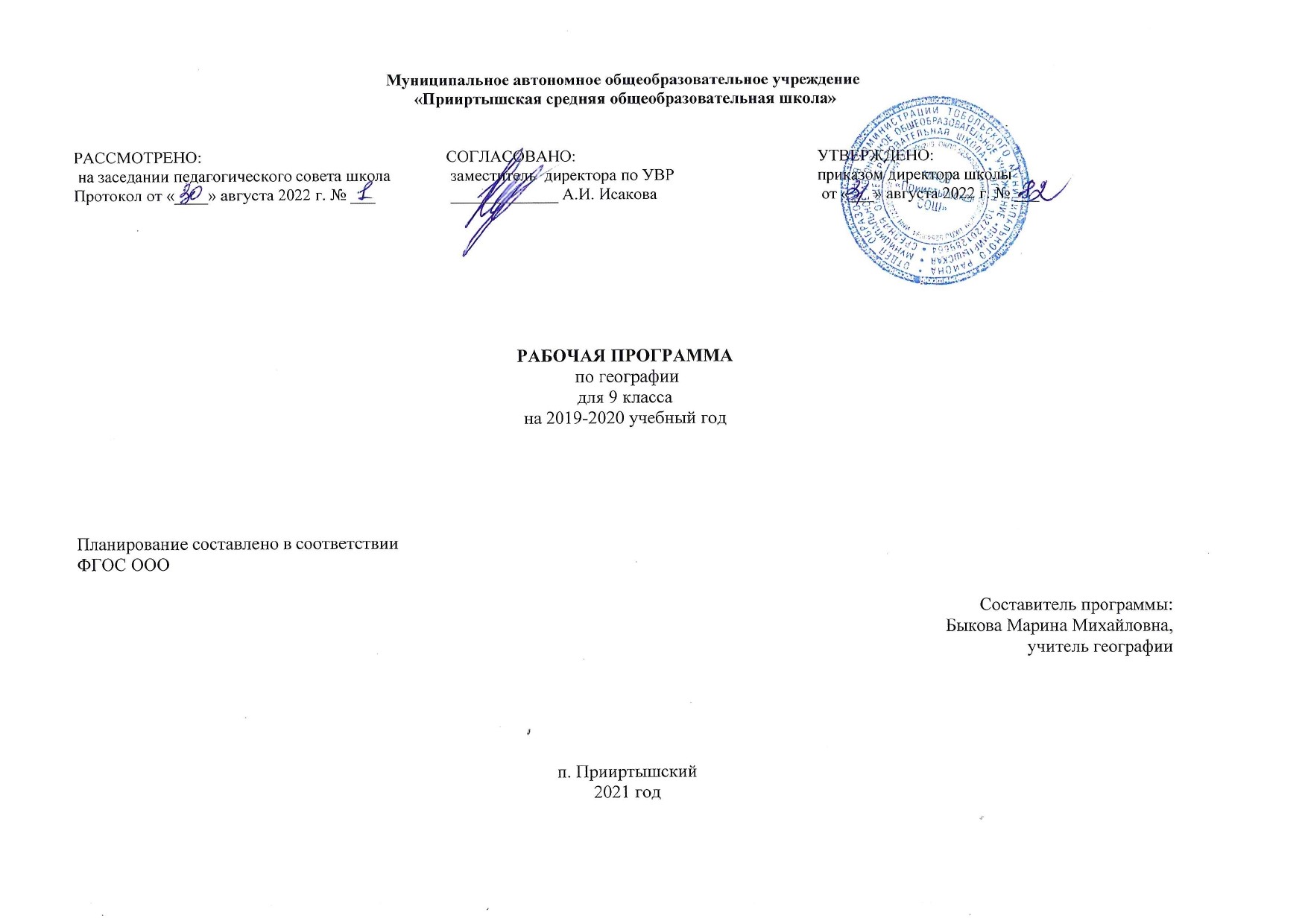 РАБОЧАЯ ПРОГРАММАпо предмету «Изобразительное искусство»  для _1_ классана 2022-2023 учебный годПланирование составлено в соответствиис  ФГОС НООПСоставитель программы Мухамедулина Зульфия Миршатовна,Первая квалификационная категория п. Прииртышский 2022 год	1. Содержание учебного предмета1 класс (33 ч)Модуль «Графика»  ( 8ч)Расположение изображения на листе. Выбор вертикального или горизонтального формата листа в зависимости от содержания изображения. Разные виды линий. Линейный рисунок. Графические материалы для линейного рисунка и их особенности. Приёмы рисования линией.Рисование с натуры: разные листья и их форма.Представление о пропорциях: короткое — длинное. Развитие навыка видения соотношения частей целого (на основе рисунков животных).Графическое пятно (ахроматическое) и представление о силуэте. Формирование навыка видения целостности. Цельная форма и её части.Модуль «Живопись» (5ч)Цвет как одно из главных средств выражения в изобразительном искусстве. Навыки работы гуашью в условиях урока. Краски «гуашь», кисти, бумага цветная и белая. Три основных цвета. Ассоциативные представления, связанные с каждым цветом. Навыки смешения красок и получение нового цвета.Эмоциональная выразительность цвета, способы выражение настроения в изображаемом сюжете.Живописное изображение разных цветков по представлению и восприятию. Развитие навыков работы гуашью. Эмоциональная выразительность цвета. Тематическая композиция «Времена года». Контрастные цветовые состояния времён года. Живопись (гуашь), аппликация или смешанная техника.Техника монотипии. Представления о симметрии. Развитие воображения.Модуль «Скульптура»  (3ч)Изображение в объёме. Приёмы работы с пластилином; дощечка, стек, тряпочка.Лепка зверушек из цельной формы (черепашки, ёжика, зайчика, птички и др.). Приёмы вытягивания, вдавливания, сгибания, скручивания. Лепка игрушки, характерной для одного из наиболее известных народных художественных промыслов (дымковская или каргопольская игрушка или по выбору учителя с учётом местных промыслов). Бумажная пластика. Овладение первичными приёмами надрезания, закручивания, складывания. Объёмная аппликация из бумаги и картона. Модуль «Декоративно-прикладное искусство»  (6ч)Узоры в природе. Наблюдение узоров в живой природе (в условиях урока на основе фотографий). Эмоционально-эстетическое восприятие объектов действительности. Ассоциативное сопоставление с орнаментами в предметах декоративно-прикладного искусства.Узоры и орнаменты, создаваемые людьми, и разнообразие их видов. Орнаменты геометрические и растительные. Декоративная композиция в круге или в полосе.Представления о симметрии и наблюдение её в природе. Последовательное ведение работы над изображением бабочки по представлению, использование линии симметрии при составлении узора крыльев.Орнамент, характерный для игрушек одного из наиболее известных народных художественных промыслов: дымковская или каргопольская игрушка (или по выбору учителя с учётом местных промыслов). Дизайн предмета: изготовление нарядной упаковки путём складывания бумаги и аппликации.Оригами — создание игрушки для новогодней ёлки. Приёмы складывания бумаги.Модуль «Архитектура»  (2ч)Наблюдение разнообразных архитектурных зданий в окружающем мире (по фотографиям), обсуждение особенностей и составных частей зданий.Освоение приёмов конструирования из бумаги. Складывание объёмных простых геометрических тел. Овладение приёмами склеивания, надрезания и вырезания деталей; использование приёма симметрии.Макетирование (или аппликация) пространственной среды сказочного города из бумаги, картона или пластилина. Модуль «Восприятие произведений искусства»  (5ч)Восприятие произведений детского творчества. Обсуждение сюжетного и эмоционального содержания детских работ. Художественное наблюдение окружающего мира природы и предметной среды жизни человека в зависимости от поставленной аналитической и эстетической задачи наблюдения (установки).Рассматривание иллюстраций детской книги на основе содержательных установок учителя в соответствии с изучаемой темой.Знакомство с картиной, в которой ярко выражено эмоциональное состояние, или с картиной, написанной на сказочный сюжет (произведения В. М. Васнецова, М. А. Врубеля и другие по выбору учителя). Художник и зритель. Освоение зрительских умений на основе получаемых знаний и творческих практических задач — установок наблюдения. Ассоциации из личного опыта учащихся и оценка эмоционального содержания произведений.Модуль «Азбука цифровой графики»  (2ч)Фотографирование мелких деталей природы, выражение ярких зрительных впечатлений. Обсуждение в условиях урока ученических фотографий, соответствующих изучаемой теме. II. Планируемые результаты освоения учебного предмета    Личностные результаты: Гражданско-патриотического воспитания:становление ценностного отношения к своей Родине - России;осознание своей этнокультурной и российской гражданской идентичности;сопричастность к прошлому, настоящему и будущему своей страны и родного края;уважение к своему и другим народам;первоначальные представления о человеке как члене общества, о правах и ответственности, уважении и достоинстве человека, о нравственно-этических нормах поведения и правилах межличностных отношений..Духовно-нравственного воспитания:признание индивидуальности каждого человека;проявление сопереживания, уважения и доброжелательности;неприятие любых форм поведения, направленных на причинение физического и морального вреда другим людям..Эстетического воспитания:уважительное отношение и интерес к художественной культуре, восприимчивость к разным видам искусства, традициям и творчеству своего и других народов;стремление к самовыражению в разных видах художественной деятельности.Физического воспитания, формирования культуры здоровья и эмоционального благополучия:соблюдение правил здорового и безопасного (для себя и других людей) образа жизни в окружающей среде (в том числе информационной);бережное отношение к физическому и психическому здоровью.Трудового воспитания:осознание ценности труда в жизни человека и общества, ответственное потребление и бережное отношение к результатам труда, навыки участия в различных видах трудовой деятельности, интерес к различным профессиям.Экологического воспитания:бережное отношение к природе;неприятие действий, приносящих ей вред..Ценности научного познания:первоначальные представления о научной картине мира;познавательные интересы, активность, инициативность, любознательность и самостоятельность в познании.Метапредметные результатыОвладение универсальными учебными познавательными действиями:1)базовые логические действия:сравнивать объекты, устанавливать основания для сравнения, устанавливать аналогии;объединять части объекта (объекты) по определенному признаку;определять существенный признак для классификации, классифицировать предложенные объекты;находить закономерности и противоречия в рассматриваемых фактах, данных и наблюдениях на основе предложенного педагогическим работником алгоритма;выявлять недостаток информации для решения учебной (практической) задачи на основе предложенного алгоритма;устанавливать причинно-следственные связи в ситуациях, поддающихся непосредственному наблюдению или знакомых по опыту, делать выводы;2)базовые исследовательские действия:определять разрыв между реальным и желательным состоянием объекта (ситуации) на основе предложенных педагогическим работником вопросов;с помощью педагогического работника формулировать цель, планировать изменения объекта, ситуации;сравнивать несколько вариантов решения задачи, выбирать наиболее подходящий (на основе предложенных критериев);проводить по предложенному плану опыт, несложное исследование по установлению особенностей объекта изучения и связей между объектами (часть - целое, причина - следствие);формулировать выводы и подкреплять их доказательствами на основе результатов проведенного наблюдения (опыта, измерения, классификации, сравнения, исследования);прогнозировать возможное развитие процессов, событий и их последствия в аналогичных или сходных ситуациях;3)работа с информацией:выбирать источник получения информации;согласно заданному алгоритму находить в предложенном источнике информацию, представленную в явном виде;распознавать достоверную и недостоверную информацию самостоятельно или на основании предложенного педагогическим работником способа ее проверки;соблюдать с помощью взрослых (педагогических работников, родителей (законных представителей) несовершеннолетних обучающихся) правила информационной безопасности при поиске информации в сети Интернет;анализировать и создавать текстовую, видео, графическую, звуковую, информацию в соответствии с учебной задачей;самостоятельно создавать схемы, таблицы для представления информации..Овладение универсальными учебными коммуникативными действиями:1)общение:воспринимать и формулировать суждения, выражать эмоции в соответствии с целями и условиями общения в знакомой среде;проявлять уважительное отношение к собеседнику, соблюдать правила ведения диалога и дискуссии;признавать возможность существования разных точек зрения;корректно и аргументированно высказывать свое мнение;строить речевое высказывание в соответствии с поставленной задачей;создавать устные и письменные тексты (описание, рассуждение, повествование);готовить небольшие публичные выступления;подбирать иллюстративный материал (рисунки, фото, плакаты) к тексту выступления;2)совместная деятельность:формулировать краткосрочные и долгосрочные цели (индивидуальные с учетом участия в коллективных задачах) в стандартной (типовой) ситуации на основе предложенного формата планирования, распределения промежуточных шагов и сроков;принимать цель совместной деятельности, коллективно строить действия по ее достижению: распределять роли, договариваться, обсуждать процесс и результат совместной работы;проявлять готовность руководить, выполнять поручения, подчиняться;ответственно выполнять свою часть работы;оценивать свой вклад в общий результат;выполнять совместные проектные задания с опорой на предложенные образцы..Овладение универсальными учебными регулятивными действиями:1)самоорганизация:планировать действия по решению учебной задачи для получения результата;выстраивать последовательность выбранных действий;2)самоконтроль:устанавливать причины успеха/неудач учебной деятельности;корректировать свои учебные действия для преодоления ошибок.Предметные результаты по учебному предмету "Изобразительное искусство":1)выполнение творческих работ с использованием различных художественных материалов и средств художественной выразительности изобразительного искусства;2)умение характеризовать виды и жанры изобразительного искусства;3)овладение умением рисовать с натуры, по памяти, по представлению;4)умение применять принципы перспективных и композиционных построений;5)умение характеризовать отличительные особенности художественных промыслов России;6)умение использовать простейшие инструменты графических редакторов для обработки фотографических изображений и анимации.III. ТЕМАТИЧЕСКОЕ ПЛАНИРОВАНИЕ№ п/пНаименование разделов и тем программыКоличество часовКоличество часовКоличество часовЭлектронные (цифровые) образовательные ресурсыДеятельность учителя с учётом рабочей программы воспитаниявсегоКонтрольные работыПрактические работыМодуль 1. . Восприятие произведений искусства 201Восприятие детских рисунков. Навыки восприятия произведений детского творчества и формирование зрительских умений1https://youtu.be/NmtvYuVMXbIСоздать  целостность  образовательной среды, включающей урочную и внеурочную деятельность, реализацию комплекса воспитательных мероприятий на уровне Организации, класса, занятия в творческих объединениях по интересам, культурные и социальные практики с учетом историко-культурной и этнической специфики региона, потребностей обучающихся, родителей (законных представителей) несовершеннолетних обучающихся;2Первые представления о композиции: на уровне образного восприятия. Представление о различных художественных материалах. Обсуждение содержания рисунка.1https://www.soloveycenter.proФормировать  позитивную самооценку, самоуважению; поиска социально приемлемых способов деятельности реализации личностного потенциала;Модуль 2. Графика 803Линейный рисунок.1http://bi2o2t.ru/training/sub https://www.soloveycenter.proСоздать  целостность  образовательной среды, включающей урочную и внеурочную деятельность, реализацию комплекса воспитательных мероприятий на уровне Организации, класса, занятия в творческих объединениях по интересам, культурные и социальные практики с учетом историко-культурной и этнической специфики региона, потребностей обучающихся, родителей (законных представителей) несовершеннолетних обучающихся;4Разные виды линий. 1https://onlyege.ru/ege/vpr4/vpr-matematika-4/ https://onlinetestpad.com/ru/t ests 5Линии в природе. Ветки (по фотографиям): тонкие — толстые, порывистые, угловатые, плавные и др. 1https://www.klass39.ru/klassny e-resursy/ Формировать  позитивную самооценку, самоуважению; поиска социально приемлемых способов деятельности реализации личностного потенциала;6Графические материалы и их особенности. Приёмы рисования линией. 1https://infourok.ru/prezentaciya-po-izo-na-temu-graficheskie-materiali-klass-1111411.html7Рисунок с натуры: рисунок листьев разной формы (треугольный, круглый, овальный, длинный). 1Урок «Зимнее дерево». Что такое графика? (РЭШ)https://resh.edu.ru/subject/lesson/4051/start/189928/Понимать ценности отечественного и мирового искусства, роли этнических культурных традиций и народного творчества;стремление к самовыражению в разных видах искусства.8Последовательность рисунка. Первичные навыки определения пропорций и понимания их значения. От одного пятна — «тела», меняя пропорции «лап» и «шеи», получаем рисунки разных животных.1https://intr-market.ru/publication/73318/9Тень как пример пятна. Теневой театр. Силуэт. Навыки работы на уроке с жидкой краской и кистью, уход за своим1https://vk.com/wall-208677096_135Создать  целостность  образовательной среды, включающей урочную и внеурочную деятельность, реализацию комплекса воспитательных мероприятий на уровне Организации, класса, занятия в творческих объединениях по интересам, культурные и социальные практики с учетом историко-культурной и этнической специфики региона, потребностей обучающихся, родителей (законных представителей) несовершеннолетних обучающихся;10Рассмотрение и анализ средств выражения — пятна и линии — в иллюстрациях художников к детским книгам.1https://infourok.ru/prezentaciya-po-izobrazitelnomu-iskusstvu-na-temu-izobrazhat-mozhno-pyatnom-klass-1621255.htmlМодуль 3. Живопись 5011Цвет как одно из главных средств выражения в изобразительном искусстве. Навыки работы гуашью в условиях урока1http://bi2o2t.ru/training/sub https://www.soloveycenter.pro/ https://onlyege.ru/ege/vpr4/vpr-matematika-4/ https://onlinetestpad.com/ru/t ests https://www.klass39.ru/klassny e-resursy/ https://www.uchportal.ru/load/47-2-2 http://school-collection.edu.ru/ http://umrazum.ru/load/uchebnye_preze ntacii/nachalnaja_shkola/18 http://internet.chgk.info/ http://www.vbg.ru/~kvint/im.ht m Формировать восприимчивость к разным видам искусства, традициям и творчеству своего и других народов, понимание эмоционального воздействия искусства; осознание важности художественной культуры как средства коммуникации и самовыражения;12Три основных цвета. Ассоциативные представления, связанные с каждым из цветов. Навыки смешения красок и получения нового цвета.1http://bi2o2t.ru/training/sub https://www.soloveycenter.pro/ https://onlyege.ru/ege/vpr4/vpr-matematika-4/ https://onlinetestpad.com/ru/t ests https://www.klass39.ru/klassny e-resursy/ https://www.uchportal.ru/load/47-2-2 http://school-collection.edu.ru/ http://umrazum.ru/load/uchebnye_preze ntacii/nachalnaja_shkola/18 http://internet.chgk.info/ http://www.vbg.ru/~kvint/im.ht m Формировать  позитивную самооценку, самоуважению; поиска социально приемлемых способов деятельности реализации личностного потенциала;13Цвет как выражение настроения, душевного состояния. 1http://bi2o2t.ru/training/sub https://www.soloveycenter.pro/ https://onlyege.ru/ege/vpr4/vpr-matematika-4/ https://onlinetestpad.com/ru/t ests https://www.klass39.ru/klassny e-resursy/ https://www.uchportal.ru/load/47-2-2 http://school-collection.edu.ru/ http://umrazum.ru/load/uchebnye_preze ntacii/nachalnaja_shkola/18 http://internet.chgk.info/ http://www.vbg.ru/~kvint/im.ht Формировать  позитивную самооценку, самоуважению; поиска социально приемлемых способов деятельности реализации личностного потенциала;14Наш мир украшают цветы. Живописное изображение по представлению и восприятию разных по цвету и формам цветков. Развитие навыков работы гуашью и навыков наблюдения.1http://bi2o2t.ru/training/sub https://www.soloveycenter.pro/ https://onlyege.ru/ege/vpr- 4/vpr-matematika-4/https://onlinetestpad.com/ru/t estshttps://www.klass39.ru/klassny e-resursy/Создать  целостность  образовательной среды, включающей урочную и внеурочную деятельность, реализацию комплекса воспитательных мероприятий на уровне Организации, класса, занятия в творческих объединениях по интересам, культурные и социальные практики с учетом историко-культурной и этнической специфики региона, потребностей обучающихся, родителей (законных представителей) несовершеннолетних обучающихся;15Тематическая композиция «Времена года». Контрастные цветовые состояния времён года. Работа гуашью, в технике аппликации или в смешанной технике.1https://www.uchportal.ru/load/4 7-2-2http://school-collection.edu.ru/ http://um- razum.ru/load/uchebnye_preze ntacii/nachalnaja_shkola/18 http://internet.chgk.info/ http://www.vbg.ru/~kvint/im.ht mМодуль 4. Скульптура316Изображение в объёме. Приёмы работы с пластилином; дощечка, стек, тряпочка.1http://bi2o2t.ru/training/sub https://www.soloveycenter.proПонимать ценности отечественного и мирового искусства, роли этнических культурных традиций и народного творчества;стремление к самовыражению в разных видах искусства.17Лепка зверушек из цельной формы (черепашки, ёжика, зайчика и т. д.). Приёмы вытягивания, вдавливания, сгибания, скручивания1https://onlyege.ru/ege/vpr4/vpr-https://onlinetestpad.com/ru/t ests matematika-4/18Бумажная пластика. Овладение первичными приёмами надрезания, закручивания, складывания в работе над объёмной аппликацией. Лепка игрушки по мотивам одного из наиболее известных промыслов1https://www.klass39.ru/klassny e-resursy/ https://onlyege.ru/ege/vpr- 4/vpr-matematika-4/https://onlinetestpad.com/ru/t ests https://www.klass39.ru/klassny e-resursy/https://www.uchportal.ru/load/4 7-2-2http://school-collection.edu.ru/ http://um- razum.ru/load/uchebnye_preze ntacii/nachalnaja_shkola/18 http://internet.chgk.info/ http://www.vbg.ru/~kvint/im.ht mСоздать  целостность  образовательной среды, включающей урочную и внеурочную деятельность, реализацию комплекса воспитательных мероприятий на уровне Организации, класса, занятия в творческих объединениях по интересам, культурные и социальные практики с учетом историко-культурной и этнической специфики региона, потребностей обучающихся, родителей (законных представителей) несовершеннолетних обучающихся;Модуль 5. Декоративно – прикладное искусство.6019Узоры в природе. Наблюдение узоров в живой природе (в условиях урока на основе фотографий).1http://bi2o2t.ru/training/sub https://www.soloveycenter.proвосприимчивость к разным видам искусства, традициям и творчеству своего и других народов, понимание эмоционального воздействия искусства; осознание важности художественной культуры как средства коммуникации и самовыражения;20Представления о симметрии и наблюдение её в природе. Последовательное ведение работы над изображением бабочки по представлению, использование линии симметрии при составлении узора крыльев.1https://urok.1sept.ru/articles/61467421Узоры и орнаменты, создаваемые людьми, и разнообразие их видов. Орнаменты геометрические и растительные. Декоративная композиция в круге или полосе.1https://onlyege.ru/ege/vpr4/vpr-matematika-4/ https://onlinetestpad.com/ru/t ests Формировать  позитивную самооценку, самоуважению; поиска социально приемлемых способов деятельности реализации личностного потенциала;22Орнамент, характерный для игрушек одного из наиболее известных народных художественных промыслов. Дымковская, каргопольская игрушка или по выбору учителя с учётом местных промыслов.1http://bi2o2t.ru/training/sub https://www.soloveycenter.pro/ https://onlyege.ru/ege/vpr- 4/vpr-matematika-4/https://onlinetestpad.com/ru/t ests https://www.klass39.ru/klassny e-resursy/https://www.uchportal.ru/load/4 7-2-2http://school-collection.edu.ru/ http://um- razum.ru/load/uchebnye_preze ntacii/nachalnaja_shkola/18 mСоздать  целостность  образовательной среды, включающей урочную и внеурочную деятельность, реализацию комплекса воспитательных мероприятий на уровне Организации, класса, занятия в творческих объединениях по интересам, культурные и социальные практики с учетом историко-культурной и этнической специфики региона, потребностей обучающихся, родителей (законных представителей) несовершеннолетних обучающихся;23Оригами — создание игрушки для новогодней ёлки. Приёмы складывания бумаги1http://internet.chgk.info/ http://www.vbg.ru/~kvint/im.ht24Форма и украшение бытовых предметов. Приёмы бумагопластики. Сумка или упаковка и её декор1https://infourok.ru/prezentaciya-chto-takoe-bumagoplastika-4018731.htmlМодуль 6. –Архитектура 225Наблюдение разнообразия архитектурных построек в окружающем мире по фотографиям, обсуждение их особенностей и составных частей зданий.1http://bi2o2t.ru/training/sub Формировать восприимчивость к разным видам искусства, традициям и творчеству своего и других народов, понимание эмоционального воздействия искусства; осознание важности художественной культуры как средства коммуникации и самовыражения26Освоение приёмов конструирования из бумаги. Складывание объёмных простых геометрических тел. Овладение приёмами склеивания деталей, надрезания, вырезания деталей, использование симметрии1ttps://www.soloveycenter.proМодуль 7. Восприятие произведений искусства5027Восприятие произведений детского творчества. Обсуждение сюжетного и эмоционального содержания детских работ.Художественное наблюдение окружающего мира (мира природы) и предметной среды жизни человека в зависимости от поставленной аналитической и эстетической задачи наблюдения1http://bi2o2t.ru/training/sub Понимать ценности отечественного и мирового искусства, роли этнических культурных традиций и народного творчества;стремление к самовыражению в разных видах искусства.28Рассматривание иллюстраций к детским книгам на основе содержательных установок учителя в соответствии с изучаемой темой. Знакомство с живописной картиной. Произведения И. И. Левитана, А. Г. Венецианова И. И. Шишкина, А. А. Пластова, К. Моне, В. Ван Гога и других художников (по выбору учителя) по теме «Времена года»1https://www.soloveycenter.proПонимать ценности отечественного и мирового искусства, роли этнических культурных традиций и народного творчества;стремление к самовыражению в разных видах искусства.29Художник и зритель. Освоение зрительских умений на основе получаемых знаний и творческих установок наблюдения. Ассоциации из личного опыта учащихся и оценка эмоционального содержания произведений1http://bi2o2t.ru/training/sub https://www.soloveycenter.pro/ https://onlyege.ru/ege/vpr- 4/vpr-matematika-4/https://onlinetestpad.com/ru/t ests https://www.klass39.ru/klassny e-resursy/Формировать восприимчивость к разным видам искусства, традициям и творчеству своего и других народов, понимание эмоционального воздействия искусства; осознание важности художественной культуры как средства коммуникации и самовыражения30Обсуждение произведений с ярко выраженным эмоциональным настроением или со сказочным сюжетом. Произведения В. М. Васнецова, М. А. Врубеля и других художников (по выбору учителя). 1https://www.uchportal.ru/load/4 7-2-2http://school-collection.edu.ru/ http://um- razum.ru/load/uchebnye_preze ntacii/nachalnaja_shkola/18 http://internet.chgk.info/ http://www.vbg.ru/~kvint/im.ht mПонимать ценности отечественного и мирового искусства, роли этнических культурных традиций и народного творчества;стремление к самовыражению в разных видах искусства.31Художник и зритель. Освоение зрительских умений на основе получаемых знаний и творческих установок наблюдения.1https://multiurok.ru/index.php/files/prezentatsiia-khudozhniki-i-zriteli.htmlМодуль 8. Азбука цифровой графики 2032Фотографирование мелких деталей природы, запечатление на фотографиях ярких зрительных впечатлений. 1http://bi2o2t.ru/training/sub https://www.soloveycenter.pro/ https://onlyege.ru/ege/vpr4/vpr-matematika-4/ 7-2-2 http://school-collection.edu.ru/ http://umrazum.ru/load/uchebnye_preze ntacii/nachalnaja_shkola/18 http://internet.chgk.info/ http://www.vbg.ru/~kvint/im.htm Формировать восприимчивость к разным видам искусства, традициям и творчеству своего и других народов, понимание эмоционального воздействия искусства; осознание важности художественной культуры как средства коммуникации и самовыражения33Обсуждение в условиях урока ученических фотографий, соответствующих изучаемой теме. 1http://bi2o2t.ru/training/sub https://www.soloveycenter.pro/ https://onlinetestpad.com/ru/t ests https://www.klass39.ru/klassny e-resursy/ https://www.uchportal.ru/load/4https://onlyege.ru/ege/vpr4/vpr-matematika-4/ https://onlinetestpad.com/ru/t ests https://www.klass39.ru/klassny e-resursy/ https://www.uchportal.ru/load/47-2-2 http://school-collection.edu.ru/ http://umrazum.ru/load/uchebnye_preze ntacii/nachalnaja_shkola/18 http://internet.chgk.info/ http://www.vbg.ru/~kvint/im.htm Понимать ценности отечественного и мирового искусства, роли этнических культурных традиций и народного творчества;стремление к самовыражению в разных видах искусства.Итого за 1 четверть8Итого за 2 четверть8Итого за 3 четверть9Итого за 4 четверть8Итого:33ч